แผนการจัดการเรียนรู้“STEAM Rice-field Crabs Project (ปูนาพารวย)”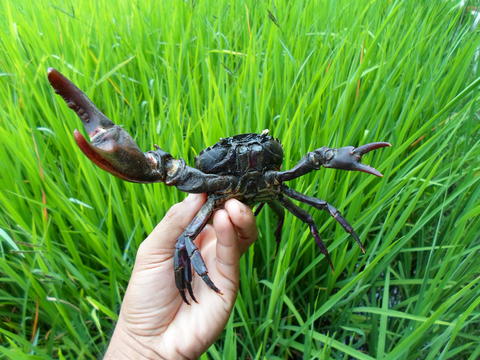 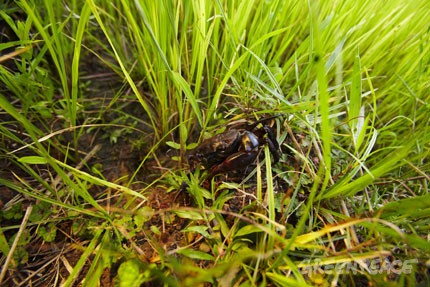 STEAM for Rice-field Crabs (ปูนาพารวย)ตารางนี้แสดงถึงกระบวนการเรียนรู้ที่ผู้สอนอาจนำไปประยุกต์ใช้และประเมินผลได้ ซึ่งสามารถนำการจัดการเรียนรู้อื่นมามาประยุกต์ใช้ได้ด้วย และผู้สอนอาจหาวิธีปรับกระบวนการเรียนรู้ตามความเหมาะสมของกลุ่มผู้เรียนและสภาพแวดล้อมภายในโรงเรียนเกณฑ์การให้คะแนนนี้ได้กล่าวถึงเพียงมิติเดียวในส่วนของการให้คะแนนทั่วไปตามที่อธิบายข้างต้น นับเป็นวิธีหนึ่งที่แสดงให้เห็นว่าครูผู้สอนสามารถอธิบายและให้คะแนนตามผลงานของผู้เรียน ขอแนะนำว่าครูผู้สอนควรกำหนดระดับของความสำเร็จในมิติอื่นๆ ของเกณฑ์การให้คะแนนด้วยระดับชั้นประถมศึกษาปีที่ 3ระดับชั้นประถมศึกษาปีที่ 3STEAM Projectคำอธิบายกิจกรรมการเรียนรู้การเรียนรู้ที่จะทำให้ผู้เรียนมีการเรียนรู้ได้อย่างต่อเนื่องหรือเรียนรู้ได้ตลอดชีวิตคือ ต้องรู้สึกมีความสุขและสนุกกับการเรียนรู้ สิ่งหนึ่งที่สามารถทำได้ในขณะที่ผู้เรียนเรียนในโรงเรียนก็คือ การที่ให้ผู้เรียนไม่รู้สึกว่ากำลังเรียนอยู่หรือต้องเรียน จำเป็นต้องท่อง ต้องรู้ เพราะต้องเอาไปสอบ แต่ให้เห็นว่าเรื่องที่กำลังเรียนเป็นการเรียนรู้และเรื่องนั้นๆ เป็นส่วนหนึ่งของชีวิตของเขา การเชื่อมโยงจากห้องเรียนโยงไปสู่ชีวิตจริงเป็นสิ่งจำเป็นและสำคัญ หากทำได้แล้วนั้น ทุกสิ่งทุกอย่างที่กำลังเรียนรู้ก็จะอยู่ในความสนใจของผู้เรียนทั้งหมด เพราะมันเกี่ยวกับชีวิตของเขานั่นเอง อย่างกิจกรรมที่จะได้เรียนในเรื่องนี้ก็เป็นเรื่องที่เกี่ยวข้องกับตัวผู้เรียนเช่นกัน กระบวนการเรียนรู้นอกจากจะเน้นเนื้อหาที่ผู้เรียนจะต้องรู้แล้ว ยังจะชี้ให้เห็นความสำคัญของเรื่องนี้ กิจกรรมต่างๆ ก็จะเกี่ยวโยงกับชีวิตของผู้เรียนจริงๆ หากเป็นแบบนี้ การเรียนรู้จะเกิดได้ต่อเนื่อง และจะต่อยอดไปสู่เรื่องอื่นๆ ได้อีกด้วยคำอธิบายกิจกรรมการเรียนรู้การเรียนรู้ที่จะทำให้ผู้เรียนมีการเรียนรู้ได้อย่างต่อเนื่องหรือเรียนรู้ได้ตลอดชีวิตคือ ต้องรู้สึกมีความสุขและสนุกกับการเรียนรู้ สิ่งหนึ่งที่สามารถทำได้ในขณะที่ผู้เรียนเรียนในโรงเรียนก็คือ การที่ให้ผู้เรียนไม่รู้สึกว่ากำลังเรียนอยู่หรือต้องเรียน จำเป็นต้องท่อง ต้องรู้ เพราะต้องเอาไปสอบ แต่ให้เห็นว่าเรื่องที่กำลังเรียนเป็นการเรียนรู้และเรื่องนั้นๆ เป็นส่วนหนึ่งของชีวิตของเขา การเชื่อมโยงจากห้องเรียนโยงไปสู่ชีวิตจริงเป็นสิ่งจำเป็นและสำคัญ หากทำได้แล้วนั้น ทุกสิ่งทุกอย่างที่กำลังเรียนรู้ก็จะอยู่ในความสนใจของผู้เรียนทั้งหมด เพราะมันเกี่ยวกับชีวิตของเขานั่นเอง อย่างกิจกรรมที่จะได้เรียนในเรื่องนี้ก็เป็นเรื่องที่เกี่ยวข้องกับตัวผู้เรียนเช่นกัน กระบวนการเรียนรู้นอกจากจะเน้นเนื้อหาที่ผู้เรียนจะต้องรู้แล้ว ยังจะชี้ให้เห็นความสำคัญของเรื่องนี้ กิจกรรมต่างๆ ก็จะเกี่ยวโยงกับชีวิตของผู้เรียนจริงๆ หากเป็นแบบนี้ การเรียนรู้จะเกิดได้ต่อเนื่อง และจะต่อยอดไปสู่เรื่องอื่นๆ ได้อีกด้วยคำอธิบายกิจกรรมการเรียนรู้การเรียนรู้ที่จะทำให้ผู้เรียนมีการเรียนรู้ได้อย่างต่อเนื่องหรือเรียนรู้ได้ตลอดชีวิตคือ ต้องรู้สึกมีความสุขและสนุกกับการเรียนรู้ สิ่งหนึ่งที่สามารถทำได้ในขณะที่ผู้เรียนเรียนในโรงเรียนก็คือ การที่ให้ผู้เรียนไม่รู้สึกว่ากำลังเรียนอยู่หรือต้องเรียน จำเป็นต้องท่อง ต้องรู้ เพราะต้องเอาไปสอบ แต่ให้เห็นว่าเรื่องที่กำลังเรียนเป็นการเรียนรู้และเรื่องนั้นๆ เป็นส่วนหนึ่งของชีวิตของเขา การเชื่อมโยงจากห้องเรียนโยงไปสู่ชีวิตจริงเป็นสิ่งจำเป็นและสำคัญ หากทำได้แล้วนั้น ทุกสิ่งทุกอย่างที่กำลังเรียนรู้ก็จะอยู่ในความสนใจของผู้เรียนทั้งหมด เพราะมันเกี่ยวกับชีวิตของเขานั่นเอง อย่างกิจกรรมที่จะได้เรียนในเรื่องนี้ก็เป็นเรื่องที่เกี่ยวข้องกับตัวผู้เรียนเช่นกัน กระบวนการเรียนรู้นอกจากจะเน้นเนื้อหาที่ผู้เรียนจะต้องรู้แล้ว ยังจะชี้ให้เห็นความสำคัญของเรื่องนี้ กิจกรรมต่างๆ ก็จะเกี่ยวโยงกับชีวิตของผู้เรียนจริงๆ หากเป็นแบบนี้ การเรียนรู้จะเกิดได้ต่อเนื่อง และจะต่อยอดไปสู่เรื่องอื่นๆ ได้อีกด้วยเวลาเรียนที่แนะนำ12 คาบเรียนโดยประมาณ12 คาบเรียนโดยประมาณทักษะเฉพาะที่พึงมีทักษะทางคณิตศาสตร์เบื้องต้น ทักษะการแก้ปัญหาทางวิทยาศาสตร์ทักษะการออกแบบเชิงวิศวกรรมทักษะการใช้คอมพิวเตอร์และเทคโนโลยีสารสนเทศทักษะทางศิลปะการคิดวิเคราะห์ การคิดสร้างสรรค์ การคิดแก้ปัญหาการทำงานเป็นทีมทักษะทางคณิตศาสตร์เบื้องต้น ทักษะการแก้ปัญหาทางวิทยาศาสตร์ทักษะการออกแบบเชิงวิศวกรรมทักษะการใช้คอมพิวเตอร์และเทคโนโลยีสารสนเทศทักษะทางศิลปะการคิดวิเคราะห์ การคิดสร้างสรรค์ การคิดแก้ปัญหาการทำงานเป็นทีมเนื้อหาที่ใช้ในการประเมินวิชาวิทยาศาสตร์ชีวิตสัมพันธ์สิ่งมีชีวิตกับสิ่งแวดล้อมการปรับตัวของสิ่งมีชีวิตสมบัติทางกายภาพ คุณภาพ และประโยชน์ของน้ำชนิด สมบัติ และประโยชน์ของวัสดุสารในชีวิตประจำวันกระบวนการทางวิทยาศาสตร์อย่างง่ายวิชาเทคโนโลยีการแสดงอัลกอริทึมในการทำงานหรือการแก้ปัญหาอย่างง่ายโดยใช้ภาพ สัญลักษณ์ หรือข้อความ (เช่น การเขียนผังงาน Flowchart)การใช้อินเทอร์เน็ตค้นหาความรู้การใช้โปรแกรมคอมพิวเตอร์เป็นเครื่องมือในการทำงานการใช้โปรแกรมคอมพิวเตอร์ออกแบบกระบวนการคิดและการทำงาน (เช่น การเขียนผังความคิด Mind Mapping)วิชาวิศวกรรมศาสตร์การแปรรูปอาหาร (หลักการ และวิธีการแปรรูปอาหาร)กระบวนการผลิต (การปรังปรุงคุณภาพ และการกำจัดจุลินทรีย์)การบรรจุภัณฑ์อาหารการออกแบบเชิงวิศวกรรมอย่างง่ายระบุปัญหารวบรวมข้อมูลและแนวคิดที่เกี่ยวข้องกับปัญหา ออกแบบวิธีการแก้ปัญหา วางแผนและดำเนินการแก้ปัญหา ทดสอบ ประเมินผล และปรับปรุงผลงาน นำเสนอผลงานวิชาคณิตศาสตร์จำนวนนับการบวก การลบชั่ง ตวง วัดเวลาปริมาตรและความจุข้อมูลและแผนภูมิวิชาศิลปะ (ทัศนศิลป์)การพับกระดาษเป็นรูปสัตว์การสร้างสรรค์ผลงานศิลปะจากกระดาษเนื้อหาที่ใช้ในการประเมินวิชาวิทยาศาสตร์ชีวิตสัมพันธ์สิ่งมีชีวิตกับสิ่งแวดล้อมการปรับตัวของสิ่งมีชีวิตสมบัติทางกายภาพ คุณภาพ และประโยชน์ของน้ำชนิด สมบัติ และประโยชน์ของวัสดุสารในชีวิตประจำวันกระบวนการทางวิทยาศาสตร์อย่างง่ายวิชาเทคโนโลยีการแสดงอัลกอริทึมในการทำงานหรือการแก้ปัญหาอย่างง่ายโดยใช้ภาพ สัญลักษณ์ หรือข้อความ (เช่น การเขียนผังงาน Flowchart)การใช้อินเทอร์เน็ตค้นหาความรู้การใช้โปรแกรมคอมพิวเตอร์เป็นเครื่องมือในการทำงานการใช้โปรแกรมคอมพิวเตอร์ออกแบบกระบวนการคิดและการทำงาน (เช่น การเขียนผังความคิด Mind Mapping)วิชาวิศวกรรมศาสตร์การแปรรูปอาหาร (หลักการ และวิธีการแปรรูปอาหาร)กระบวนการผลิต (การปรังปรุงคุณภาพ และการกำจัดจุลินทรีย์)การบรรจุภัณฑ์อาหารการออกแบบเชิงวิศวกรรมอย่างง่ายระบุปัญหารวบรวมข้อมูลและแนวคิดที่เกี่ยวข้องกับปัญหา ออกแบบวิธีการแก้ปัญหา วางแผนและดำเนินการแก้ปัญหา ทดสอบ ประเมินผล และปรับปรุงผลงาน นำเสนอผลงานวิชาคณิตศาสตร์จำนวนนับการบวก การลบชั่ง ตวง วัดเวลาปริมาตรและความจุข้อมูลและแผนภูมิวิชาศิลปะ (ทัศนศิลป์)การพับกระดาษเป็นรูปสัตว์การสร้างสรรค์ผลงานศิลปะจากกระดาษเนื้อหาที่ใช้ในการประเมินวิชาวิทยาศาสตร์ชีวิตสัมพันธ์สิ่งมีชีวิตกับสิ่งแวดล้อมการปรับตัวของสิ่งมีชีวิตสมบัติทางกายภาพ คุณภาพ และประโยชน์ของน้ำชนิด สมบัติ และประโยชน์ของวัสดุสารในชีวิตประจำวันกระบวนการทางวิทยาศาสตร์อย่างง่ายวิชาเทคโนโลยีการแสดงอัลกอริทึมในการทำงานหรือการแก้ปัญหาอย่างง่ายโดยใช้ภาพ สัญลักษณ์ หรือข้อความ (เช่น การเขียนผังงาน Flowchart)การใช้อินเทอร์เน็ตค้นหาความรู้การใช้โปรแกรมคอมพิวเตอร์เป็นเครื่องมือในการทำงานการใช้โปรแกรมคอมพิวเตอร์ออกแบบกระบวนการคิดและการทำงาน (เช่น การเขียนผังความคิด Mind Mapping)วิชาวิศวกรรมศาสตร์การแปรรูปอาหาร (หลักการ และวิธีการแปรรูปอาหาร)กระบวนการผลิต (การปรังปรุงคุณภาพ และการกำจัดจุลินทรีย์)การบรรจุภัณฑ์อาหารการออกแบบเชิงวิศวกรรมอย่างง่ายระบุปัญหารวบรวมข้อมูลและแนวคิดที่เกี่ยวข้องกับปัญหา ออกแบบวิธีการแก้ปัญหา วางแผนและดำเนินการแก้ปัญหา ทดสอบ ประเมินผล และปรับปรุงผลงาน นำเสนอผลงานวิชาคณิตศาสตร์จำนวนนับการบวก การลบชั่ง ตวง วัดเวลาปริมาตรและความจุข้อมูลและแผนภูมิวิชาศิลปะ (ทัศนศิลป์)การพับกระดาษเป็นรูปสัตว์การสร้างสรรค์ผลงานศิลปะจากกระดาษจุดประสงค์การเรียนรู้ด้านความรู้เข้าใจและอธิบายความสัมพันธ์ของสิ่งมีชีวิตกับสิ่งแวดล้อมอธิบายลักษณะต่างๆ ของสิ่งมีชีวิตใกล้ตัวและการปรับตัวของสิ่งมีชีวิตเข้าใจและอธิบายสมบัติทางกายภาพของน้ำและนำความรู้ไปใช้ประโยชน์เข้าใจถึงชนิดและคุณสมบัติของวัสดุที่เป็นส่วนประกอบของของใช้อธิบายการใช้ประโยชน์ของวัสดุแต่ละชนิดเข้าใจและอธิบายเกี่ยวกับสารในชีวิตประจำวันเข้าใจถึงความหลากหลายของการแสดงจำนวนและการใช้จำนวนในชีวิตจริงเข้าใจถึงผลที่เกิดขึ้นจากการดำเนินการของจำนวนและความสัมพันธ์ระหว่างการดำเนินการต่างๆ และสามารถใช้การดำเนินการในการแก้ปัญหาเข้าใจพื้นฐานเกี่ยวกับการวัด คาดคะเนขนาดของสิ่งที่ต้องการวัด และแก้ปัญหาเกี่ยวกับการวัดเข้าใจและใช้วิธีการทางสถิติในการวิเคราะห์ข้อมูลเข้าใจและใช้วิธีการทางสถิติและความรู้เกี่ยวกับความน่าจะเป็นในการคาดการณ์ได้อย่างสมเหตุสมผลเข้าใจและใช้วิธีการทางสถิติและความรู้เกี่ยวกับความน่าจะเป็นช่วยในการตัดสินใจและแก้ปัญหาเข้าใจและอธิบายการพับกระดาษเป็นรูปสัตว์เข้าใจถึงการสร้างสรรค์ผลงานศิลปะจากกระดาษเข้าใจถึงเทคโนโลยีที่นำมาออกแบบสิ่งต่างๆ ได้ด้านทักษะ/กระบวนการใช้ความรู้ ทักษะ และกระบวนการทางคณิตศาสตร์ในการแก้ปัญหาในสถานการณ์ต่างๆ ได้อย่างเหมาะสมใช้ความรู้ ทักษะ และกระบวนการทางวิทยาศาสตร์ในการแก้ปัญหาในสถานการณ์ต่างๆ ได้อย่างเหมาะสมใช้ความรู้ ทักษะ และกระบวนการออกแบบเชิงวิศวกรรมในการแก้ปัญหาสถานการณ์ต่างๆ ได้อย่างเหมาะสมให้เหตุผลประกอบการตัดสินใจและสรุปผลได้อย่างเหมาะสมใช้ภาษาและสัญลักษณ์ทางคณิตศาสตร์ในการสื่อสาร สื่อความหมาย และการนำเสนอได้อย่างถูกต้องเชื่อมโยงความรู้ต่างๆ ในคณิตศาสตร์กับศาสตร์อื่นๆมีความคิดริเริ่มสร้างสรรค์ในการแก้ปัญหาและสร้างสรรค์ผลงานใช้เทคโนโลยีมาเป็นเครื่องมือแก้ปัญหาในสถานการณ์ต่างๆ ได้อย่างเหมาะสมมีทักษะในการทำงานเป็นทีมมีทักษะการคิดด้านคุณลักษณะมีความรับผิดชอบมีความสนใจใฝ่เรียนรู้มีความรอบคอบมีระเบียบวินัยมีการทำงานอย่างเป็นระบบตระหนักในคุณค่าของวิชา STEAM (วิทยาศาสตร์ เทคโนโลยี วิศวกรรมศาสตร์ ศิลปะ คณิตศาสตร์)มีเจตคติที่ดีต่อวิชา STEAM (วิทยาศาสตร์ เทคโนโลยี วิศวกรรมศาสตร์ ศิลปะ คณิตศาสตร์)ด้านความรู้เข้าใจและอธิบายความสัมพันธ์ของสิ่งมีชีวิตกับสิ่งแวดล้อมอธิบายลักษณะต่างๆ ของสิ่งมีชีวิตใกล้ตัวและการปรับตัวของสิ่งมีชีวิตเข้าใจและอธิบายสมบัติทางกายภาพของน้ำและนำความรู้ไปใช้ประโยชน์เข้าใจถึงชนิดและคุณสมบัติของวัสดุที่เป็นส่วนประกอบของของใช้อธิบายการใช้ประโยชน์ของวัสดุแต่ละชนิดเข้าใจและอธิบายเกี่ยวกับสารในชีวิตประจำวันเข้าใจถึงความหลากหลายของการแสดงจำนวนและการใช้จำนวนในชีวิตจริงเข้าใจถึงผลที่เกิดขึ้นจากการดำเนินการของจำนวนและความสัมพันธ์ระหว่างการดำเนินการต่างๆ และสามารถใช้การดำเนินการในการแก้ปัญหาเข้าใจพื้นฐานเกี่ยวกับการวัด คาดคะเนขนาดของสิ่งที่ต้องการวัด และแก้ปัญหาเกี่ยวกับการวัดเข้าใจและใช้วิธีการทางสถิติในการวิเคราะห์ข้อมูลเข้าใจและใช้วิธีการทางสถิติและความรู้เกี่ยวกับความน่าจะเป็นในการคาดการณ์ได้อย่างสมเหตุสมผลเข้าใจและใช้วิธีการทางสถิติและความรู้เกี่ยวกับความน่าจะเป็นช่วยในการตัดสินใจและแก้ปัญหาเข้าใจและอธิบายการพับกระดาษเป็นรูปสัตว์เข้าใจถึงการสร้างสรรค์ผลงานศิลปะจากกระดาษเข้าใจถึงเทคโนโลยีที่นำมาออกแบบสิ่งต่างๆ ได้ด้านทักษะ/กระบวนการใช้ความรู้ ทักษะ และกระบวนการทางคณิตศาสตร์ในการแก้ปัญหาในสถานการณ์ต่างๆ ได้อย่างเหมาะสมใช้ความรู้ ทักษะ และกระบวนการทางวิทยาศาสตร์ในการแก้ปัญหาในสถานการณ์ต่างๆ ได้อย่างเหมาะสมใช้ความรู้ ทักษะ และกระบวนการออกแบบเชิงวิศวกรรมในการแก้ปัญหาสถานการณ์ต่างๆ ได้อย่างเหมาะสมให้เหตุผลประกอบการตัดสินใจและสรุปผลได้อย่างเหมาะสมใช้ภาษาและสัญลักษณ์ทางคณิตศาสตร์ในการสื่อสาร สื่อความหมาย และการนำเสนอได้อย่างถูกต้องเชื่อมโยงความรู้ต่างๆ ในคณิตศาสตร์กับศาสตร์อื่นๆมีความคิดริเริ่มสร้างสรรค์ในการแก้ปัญหาและสร้างสรรค์ผลงานใช้เทคโนโลยีมาเป็นเครื่องมือแก้ปัญหาในสถานการณ์ต่างๆ ได้อย่างเหมาะสมมีทักษะในการทำงานเป็นทีมมีทักษะการคิดด้านคุณลักษณะมีความรับผิดชอบมีความสนใจใฝ่เรียนรู้มีความรอบคอบมีระเบียบวินัยมีการทำงานอย่างเป็นระบบตระหนักในคุณค่าของวิชา STEAM (วิทยาศาสตร์ เทคโนโลยี วิศวกรรมศาสตร์ ศิลปะ คณิตศาสตร์)มีเจตคติที่ดีต่อวิชา STEAM (วิทยาศาสตร์ เทคโนโลยี วิศวกรรมศาสตร์ ศิลปะ คณิตศาสตร์)เกณฑ์การประเมินคุณภาพของแนวคิดจากการคิดสะท้อนกลับและการอภิปรายกระบวนการคิดจากการถามคำถามและการให้เหตุผลในการตอบความคิดเห็นร่วมและความคิดเห็นเดิมที่สะท้อนให้เห็นจากผลงานในห้องเรียนการคิดวิเคราะห์โจทย์อย่างมีเหตุผลเป็นขั้นเป็นตอนการคิดสร้างสรรค์ผลงานจากการคิดคำถามและกิจกรรมการเรียนรู้คุณภาพของแนวคิดจากการคิดสะท้อนกลับและการอภิปรายกระบวนการคิดจากการถามคำถามและการให้เหตุผลในการตอบความคิดเห็นร่วมและความคิดเห็นเดิมที่สะท้อนให้เห็นจากผลงานในห้องเรียนการคิดวิเคราะห์โจทย์อย่างมีเหตุผลเป็นขั้นเป็นตอนการคิดสร้างสรรค์ผลงานจากการคิดคำถามและกิจกรรมการเรียนรู้ความเชื่อมโยงต่อหลักสูตรใช้ภาษาและสัญลักษณ์ทางคณิตศาสตร์ในการสื่อสาร สื่อความหมายและการนำเสนอได้อย่างชัดเจนใช้วิธีการที่หลากหลายในการแก้ไขปัญหาใช้ความรู้ ทักษะและกระบวนการทางคณิตศาสตร์ได้อย่างเหมาะสม ใช้เทคโนโลยีในการแก้ปัญหาได้อย่างเหมาะสม ให้เหตุผลประกอบการตัดสินใจและสรุปผลได้อย่างเหมาะสมสามารถเรียนรู้และเข้าใจในการตั้งคำถาม รวมทั้งการสืบค้นทางกระบวนการทางวิทยาศาสตร์สามารถกำหนดเรื่องที่สนใจศึกษาค้นคว้าและแนวทางการศึกษาที่ถูกต้องตามหลักการทางวิทยาศาสตร์สามารถตั้งสมมติฐานที่ดีในการตั้งคำถาม เพื่อการทดลองและตรวจสอบสมมุติฐานรู้จักตัวแปรต่างๆ ที่เกี่ยวข้องกับการทดลองเข้าใจการสร้างแบบจำลองหรือรูปแบบเพื่ออธิบายผลหรือแสดงผลการทดลองสามารถนำแนวคิดและกระบวนการทางวิทยาศาสตร์ไปประยุกต์ใช้มีความคิดริเริ่มสร้างสรรค์  มีความสามารถในการอธิบาย ชี้แจง แปลความ ตีความ การประยุกต์ดัดแปลงและนำไปใช้ มีมุมมองที่หลากหลาย ให้ความสำคัญและใส่ใจในความรู้สึกของผู้อื่น รู้จักตนเองมีความสามารถในการสื่อสาร การคิด การแก้ปัญหา การใช้ทักษะชีวิตและการใช้เทคโนโลยีใช้ภาษาและสัญลักษณ์ทางคณิตศาสตร์ในการสื่อสาร สื่อความหมายและการนำเสนอได้อย่างชัดเจนใช้วิธีการที่หลากหลายในการแก้ไขปัญหาใช้ความรู้ ทักษะและกระบวนการทางคณิตศาสตร์ได้อย่างเหมาะสม ใช้เทคโนโลยีในการแก้ปัญหาได้อย่างเหมาะสม ให้เหตุผลประกอบการตัดสินใจและสรุปผลได้อย่างเหมาะสมสามารถเรียนรู้และเข้าใจในการตั้งคำถาม รวมทั้งการสืบค้นทางกระบวนการทางวิทยาศาสตร์สามารถกำหนดเรื่องที่สนใจศึกษาค้นคว้าและแนวทางการศึกษาที่ถูกต้องตามหลักการทางวิทยาศาสตร์สามารถตั้งสมมติฐานที่ดีในการตั้งคำถาม เพื่อการทดลองและตรวจสอบสมมุติฐานรู้จักตัวแปรต่างๆ ที่เกี่ยวข้องกับการทดลองเข้าใจการสร้างแบบจำลองหรือรูปแบบเพื่ออธิบายผลหรือแสดงผลการทดลองสามารถนำแนวคิดและกระบวนการทางวิทยาศาสตร์ไปประยุกต์ใช้มีความคิดริเริ่มสร้างสรรค์  มีความสามารถในการอธิบาย ชี้แจง แปลความ ตีความ การประยุกต์ดัดแปลงและนำไปใช้ มีมุมมองที่หลากหลาย ให้ความสำคัญและใส่ใจในความรู้สึกของผู้อื่น รู้จักตนเองมีความสามารถในการสื่อสาร การคิด การแก้ปัญหา การใช้ทักษะชีวิตและการใช้เทคโนโลยีความเชื่อมโยงต่อวิชาอื่นๆ ที่เกี่ยวข้องกันศักยภาพการสร้างผลงาน และนำเสนอด้วยเทคโนโลยีหรือ Application เชื่อมโยงกับการทำงานด้านศิลปะ การออกแบบและการคิดสร้างสรรค์เชื่อมโยงการอ่าน วิเคราะห์ ตีความ ด้วยศาสตร์ของวิชาภาษาไทยเชื่อมโยงกับเรื่องเทคโนโลยีการแปรอาหารเชื่อมโยงกับเรื่องกระบวนการผลิตเชื่อมโยงกับเรื่องสัตว์เศรษฐกิจเชื่อมโยงกับเรื่องการเพิ่มคุณค่าและมูลค่าของวัตถุดิบที่ใช้ทำอาหารศักยภาพการใช้ภาษาในการนำเสนอผลงาน หรือการนำเสนอด้วยภาษาต่างประเทศศักยภาพการสร้างผลงาน และนำเสนอด้วยเทคโนโลยีหรือ Application เชื่อมโยงกับการทำงานด้านศิลปะ การออกแบบและการคิดสร้างสรรค์เชื่อมโยงการอ่าน วิเคราะห์ ตีความ ด้วยศาสตร์ของวิชาภาษาไทยเชื่อมโยงกับเรื่องเทคโนโลยีการแปรอาหารเชื่อมโยงกับเรื่องกระบวนการผลิตเชื่อมโยงกับเรื่องสัตว์เศรษฐกิจเชื่อมโยงกับเรื่องการเพิ่มคุณค่าและมูลค่าของวัตถุดิบที่ใช้ทำอาหารศักยภาพการใช้ภาษาในการนำเสนอผลงาน หรือการนำเสนอด้วยภาษาต่างประเทศเว็บไซต์และสื่อสิ่งพิมพ์อื่น ๆตัวอย่างเกี่ยวกับโครงงาน ปูนาพารวยhttps://www.youtube.com/watch?v=PcZU07yvEPchttps://www.youtube.com/watch?v=kGUhaON5VvEhttps://pasusat.comปูนา/https://mgronline.com/science/detail/9610000083393https://www.youtube.com/watch?v=OeGaXMwMeLohttps://cookpad.com/th/search /เมนู%20ปูนาตัวอย่างเกี่ยวกับกิจกรรม โอริกามิ “ปู”https://www.youtube.com/watch?v=WRvnzXnI2Jgตัวอย่างเกี่ยวกับโครงงาน ปูนาพารวยhttps://www.youtube.com/watch?v=PcZU07yvEPchttps://www.youtube.com/watch?v=kGUhaON5VvEhttps://pasusat.comปูนา/https://mgronline.com/science/detail/9610000083393https://www.youtube.com/watch?v=OeGaXMwMeLohttps://cookpad.com/th/search /เมนู%20ปูนาตัวอย่างเกี่ยวกับกิจกรรม โอริกามิ “ปู”https://www.youtube.com/watch?v=WRvnzXnI2Jgตัวอย่างเกี่ยวกับโครงงาน ปูนาพารวยhttps://www.youtube.com/watch?v=PcZU07yvEPchttps://www.youtube.com/watch?v=kGUhaON5VvEhttps://pasusat.comปูนา/https://mgronline.com/science/detail/9610000083393https://www.youtube.com/watch?v=OeGaXMwMeLohttps://cookpad.com/th/search /เมนู%20ปูนาตัวอย่างเกี่ยวกับกิจกรรม โอริกามิ “ปู”https://www.youtube.com/watch?v=WRvnzXnI2Jgเครื่องมือและอุปกรณ์การเรียนรู้เครื่องมือและอุปกรณ์การเรียนรู้เครื่องโปรเจคเตอร์/ TVเครื่องคอมพิวเตอร์ และอินเทอร์เน็ตไวท์บอร์ด และปากกาไวท์บอร์ดSmart Phoneกระดาษปรู๊ฟฟิวเจอร์บอร์ดปากกาหมึกสี/สีชอล์ค/สีไม้เครื่องโปรเจคเตอร์/ TVเครื่องคอมพิวเตอร์ และอินเทอร์เน็ตไวท์บอร์ด และปากกาไวท์บอร์ดSmart Phoneกระดาษปรู๊ฟฟิวเจอร์บอร์ดปากกาหมึกสี/สีชอล์ค/สีไม้เครื่องโปรเจคเตอร์/ TVเครื่องคอมพิวเตอร์ และอินเทอร์เน็ตไวท์บอร์ด และปากกาไวท์บอร์ดSmart Phoneกระดาษปรู๊ฟฟิวเจอร์บอร์ดปากกาหมึกสี/สีชอล์ค/สีไม้ขั้นที่ระยะเวลาบทบาทของผู้สอนและผู้เรียนโอกาสหรือสิ่งที่นำมาใช้ประเมินผล1ชั่วโมงที่1 - 2Kick offผู้สอนให้ผู้เรียนเล่นเกม ปูลงรู โดยมีเนื้อเพลงประกอบและวิธีการเล่น ดังนี้เนื้อเพลงปูเอ้ยปู มันอยู่ในรู มันทำอะไร (ซ้ำ)เอาไม้แหย่ลงไป (ซ้ำ)พอปูตกใจหนีบไม้ทันทีวิธีเล่นให้ผู้เรียนนั่งหรือยืนเป็นวงกลมหรือเป็นแถวยาว ให้มือซ้ายเป็นรูปู (กำมือหลวมๆ มีรูตรงกลาง)ให้มือขวาเป็นไม้แล้วนำมือขาวที่เป็นไม้ไปวางไว้ที่มือซ้าย (รูปู) ของเพื่อนที่อยู่ข้างขวา (ทำรอบวง)ผู้สอนเริ่มร้องเพลง ในระหว่างที่ร้องเพลง ให้มือขวาที่เป็นไม้ตีไปที่รูปู ตามจังหวะเพลง พอถึงท่อนเอาไม้แหย่ลงไป ให้เอามือขวาที่เป็นไม้แหย่ลงไปในรูปูของเพื่อน จนกว่าจะได้ยินเพลงท่อน พอปูตกใจหนีบไม้ทันที ให้มือซ้ายที่เป็นรูหนีบไม้ให้ได้ ถ้าไม้ไหนโดนรูปูหนีบ ให้ออกจากเกมไปร่วมร้องเพลงและช่วยสังเกตการณ์ เล่นจนจบเกมได้ตามความเหมาะสม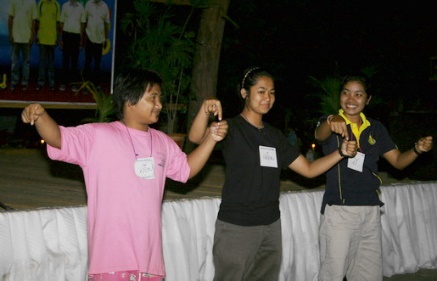 ไหวพริบและการเคลื่อนไหวร่างกายขั้นที่ระยะเวลาบทบาทของผู้สอนและผู้เรียนโอกาสหรือสิ่งที่นำมาใช้ประเมินผลผู้สอนถามผู้เรียนว่า รู้จักปูนาหรือไม่ ?  แล้วให้ช่วยกันแลกเปลี่ยนประสบการณ์เกี่ยวกับปูนา เช่น ลักษณะรูปร่าง สภาพแวดล้อม แหล่งที่อยู่อาศัย อาหารของปูนา อาหารที่มีปูนาเป็นส่วนประกอบ เป็นต้น จากนั้นผู้สอนให้ผู้เรียนช่วยกันคิดเกี่ยวกับสิ่งที่อยากจะเรียนรู้และอยากจะให้มีในโครงงานนี้ ตลอดระยะเวลาประมาณ 8 ชั่วโมง ว่า อยากจะเรียนรู้อะไรเกี่ยวกับ ปูนาพารวย (Rice-field Crabs) บ้าง โดยให้ผู้เรียนช่วยกันคิด ช่วยกันเลือก และผู้สอนจะเป็นคนที่หลักสูตรของระดับชั้นประกอบด้วยเรื่องต่อไปนี้ต้องเรียนรู้เรื่องอะไรบ้าง ?ต้องเรียนรู้วิชาอะไรบ้าง ?ต้องมีพื้นฐานการเรียนรู้อะไรมาก่อนบ้าง ?ผู้สอนให้ผู้เรียนช่วยกันเขียนความคิดเห็นลงใน Mind Mapping เช่นField trip ที่อยากไปเรียนรู้นอกสถานที่กิจกรรมที่อยากให้มีในโครงงานวิทยากรที่อยากเชิญมาให้ความรู้ในโครงงานผลงานที่อยากทำนำ Mind Mapping โครงงานนี้แปะไว้ที่ผนังห้อง เพื่อให้ผู้เรียนได้เห็นบ่อยๆ ซึ่งเป็นการทบทวนหรือตรวจสอบตนเองและกลุ่มตลอดการเรียนรู้ในโครงงานนี้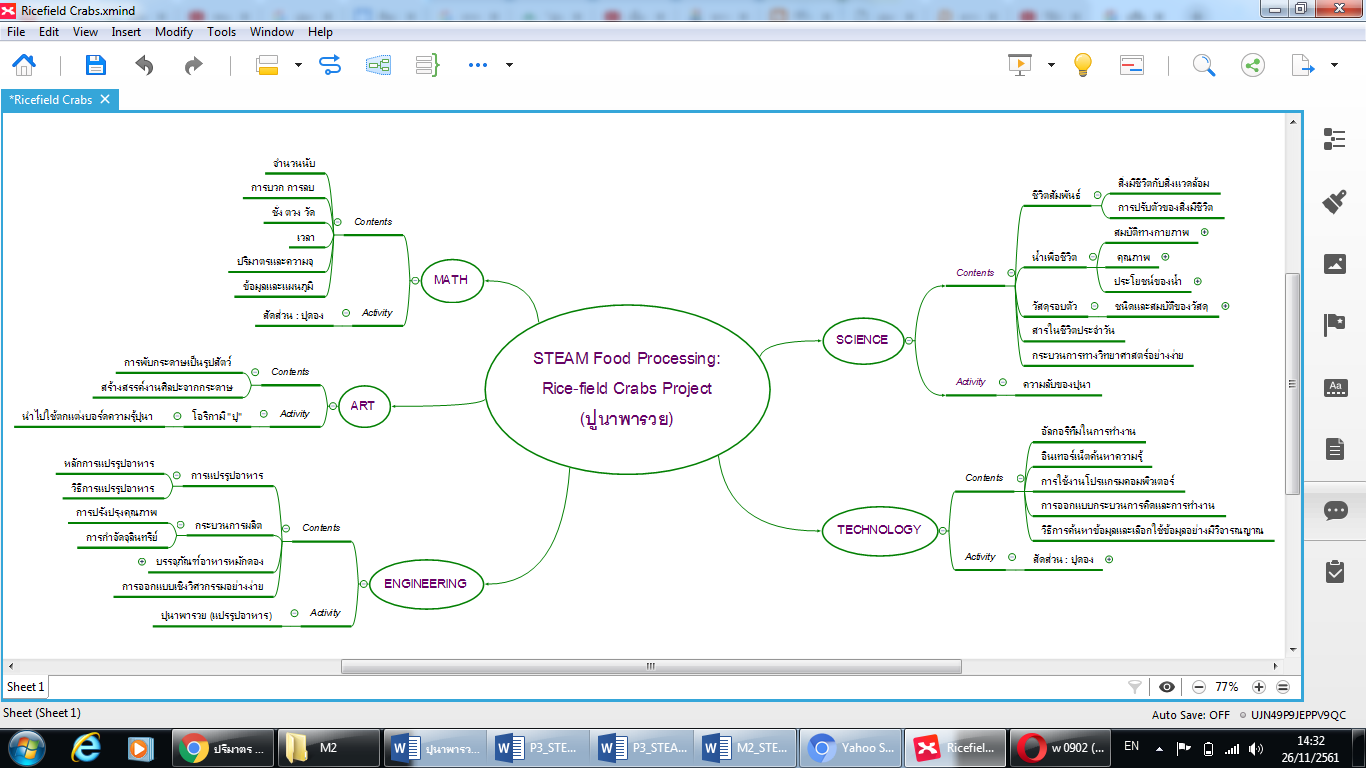 คุณภาพของแนวคิดจากการคิดสะท้อนกลับและการอภิปรายกระบวนการคิดจากการถามคำถามและการให้เหตุผลในการตอบความกล้าแสดงความคิดเห็นของตนเองอย่างมีเหตุผล และเปิดใจรับฟังความคิดเห็นของผู้อื่นขั้นที่ระยะเวลาบทบาทของผู้สอนและผู้เรียนโอกาสหรือสิ่งที่นำมาใช้ประเมินผล2ชั่วโมงที่3 - 5วิชา วิทยาศาสตร์ผู้สอนให้ผู้เรียนได้เรียนรู้เรื่องพื้นฐานที่จำเป็นต้องรู้เพื่อนำมาใช้ในโครงงาน เช่นชีวิตสัมพันธ์ (สิ่งมีชีวิตกับสิ่งแวดล้อม และการปรับตัวของสิ่งมีชีวิต)น้ำเพื่อชีวิต (สมบัติทางกายภาพ คุณภาพ และประโยชน์ของน้ำ)วัสดุรอบตัว (ชนิดและสมบัติของวัสดุ)กิจกรรม: ความลับของปูนาผู้สอนให้ผู้เรียนเรียนรู้แนวทางการสร้างอาชีพและความรู้เกี่ยวกับปูนา โดยให้ผู้เรียนเรียนรู้ผ่านการดูวีดิทัศน์ให้ผู้เรียนแบ่งกลุ่มอภิปรายและแสดงความคิดเห็นร่วมกันว่า ลักษณะที่อยู่อาศัยของปูนาเป็นอย่างไร และ สภาพแวดล้อมแบบใดที่ปูนาชอบ  จากนั้นผู้สอนให้ผู้เรียนแต่ละกลุ่มเตรียมภาชนะสำหรับเก็บน้ำตัวอย่างบริเวณใกล้เคียงที่ปูนาอาศัยอยู่ แล้วพาผู้เรียนไปศึกษาสภาพแวดล้อมและที่อยู่อาศัยของปูนาจากสถานที่จริง (บริเวณทุ่งนาข้างโรงเรียน)  โดยให้ผู้เรียนแต่ละกลุ่มช่วยกัน สังเกต จดบันทึกการเรียนรู้เกี่ยวกับปูนา และเก็บตัวอย่างน้ำบริเวณใกล้เคียงที่มีปูนาอาศัยอยู่ (เพื่อเรียนรู้เรื่องสมบัติทางกายภาพ คุณภาพ และประโยชน์ของน้ำต่อที่โรงเรียน)เมื่อผู้เรียนสำรวจฯ เสร็จ ให้แต่ละกลุ่มระดมความคิดเกี่ยวกับสภาพแวดล้อมของ “ทุ่งนา” ว่ามีสิ่งมีชีวิตหรือไม่มีชีวิตอะไรที่อาศัยอยู่ร่วมกันบ้าง และช่วยกันสรุปสิ่งที่ได้เรียนรู้เกี่ยวกับปูนา โดยให้ผู้เรียนเขียนลงบนกระดาษปรู๊ฟในรูปแบบ Mind Mapping ซึ่งอาจสืบค้นข้อมูลเพิ่มเติมเกี่ยวกับปูนาบนอินเทอร์เน็ตหรือแหล่งข้อมูลอื่นๆ ที่หลากหลาย โดยผู้สอนอาจให้หัวข้อผู้เรียนช่วยกันศึกษาข้อมูล เช่นวงจรชีวิตของปูนาอาหาร สภาพแวดล้อม และแหล่งที่อยู่อาศัยความสำคัญหรือประโยชน์ของปูนาในระบบนิเวศและสิ่งแวดล้อมแนวทางการอนุรักษ์และการเพาะเลี้ยงการนำไปแปรรูปอาหารฯลฯการร่วมกันเรียนรู้ภายในกลุ่มทำงานการวางแผนและลงมือปฏิบัติงานตาม กระบวนการทางวิทยาศาสตร์การทำงานอย่างเป็นขั้นเป็นตอนความกล้าแสดงความคิดเห็นของตนเองอย่างมีเหตุผลและเปิดใจรับฟังความคิดเห็นของผู้อื่นการมองย้อนคิดสิ่งที่ได้จากการเรียนรู้การตอบคำถามอย่างมีเหตุผล/วิธีคิดในการได้มาซึ่งคำตอบกระบวนการคิดจากการถามคำถามและการให้เหตุผลในการตอบการคิด ออกแบบ และสร้างสรรค์ผลงานขั้นที่ระยะเวลาบทบาทของผู้สอนและผู้เรียนโอกาสหรือสิ่งที่นำมาใช้ประเมินผลเมื่อผู้เรียนทุกกลุ่มเขียนสรุปเสร็จแล้วให้ผู้เรียนนำผลงานไปแปะไว้ที่ผนังห้องเรียงกัน และให้ผู้เรียนเดินวนดูผลงานของเพื่อนกลุ่มอื่นๆผู้สอนและผู้เรียนร่วมกันทบทวนและตรวจทานความรู้ที่แต่ละกลุ่มได้สรุปไว้ จากนั้นชวนผู้เรียนคิดถึงประโยชน์ของปูนาในระบบนิเวศและสิ่งแวดล้อมที่ควรอนุรักษ์ไว้เพื่อรักษาความสมดุลของระบบนิเวศในอนาคตต่อไป อาทิเช่น ปูนาช่วยพรวนดินในท้องนา บ่งบอกความอุดมสมบูรณ์ของดินเพราะปูกินสารอินทรีย์ที่อยู่ในดินเป็นอาหาร บ่งบอกถึงความอุดมสมบูรณ์ของน้ำเพราะปูชอบอาศัยบริเวณริมลำคลองน้ำที่ไม่มีสารพิษ เป็นต้นวิชา ศิลปะผู้สอนเชิญครูศิลปะมาเป็นวิทยากรพิเศษในชั่วโมงนี้ เพื่อให้ความรู้เรื่องการพักกระดาษเป็นรูปสัตว์การสร้างสรรค์ผลงานศิลปะจากกระดาษและร่วมแลกเปลี่ยนเรียนรู้กับผู้เรียนในขณะลงมือทำกิจกรรมกิจกรรม: โอริกามิ “ปู”ผู้สอนเตรียมกระดาษสีต่างๆ ตัดเป็นรูปสีเหลี่ยมจัตุรัสขนาดแตกต่างกันผู้สอนให้ผู้เรียนสังเกตรูปร่างรูปทรงของปู ส่วนประกอบต่างๆ และชวนผู้เรียนมาพับกระดาษเป็นปูเพื่อนำไปตกแต่งบอร์ดความรู้ผู้สอนอธิบายถึงวัสดุอุปกรณ์ที่ใช้และให้ผู้เรียนเลือกสีของกระดาษที่ชอบ จากนั้นผู้สอนสาธิตวิธีการพับโอริกามิ ไปทีละขั้นตอนเมื่อทำเสร็จแล้ว ให้ผู้เรียนลองพับปูในขนาดที่แตกต่างกันสีสันที่แตกต่างกันด้วยตนเอง โดยอาจให้ดูจากวีดีโอหรือกระดาษขั้นตอนวิธีการพับ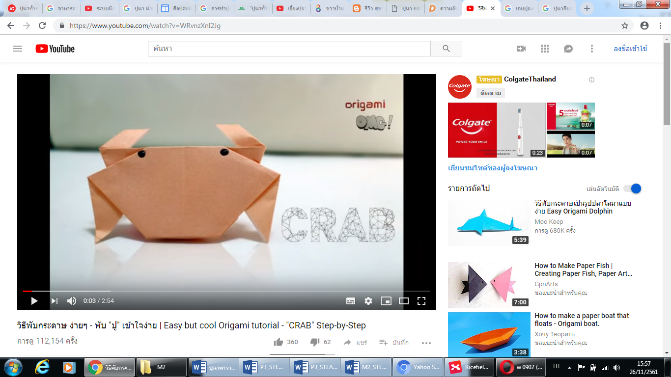 ให้ผู้เรียนนำปูกระดาษที่ได้ไปจัดวางตกแต่งบอร์ดความรู้ให้สวยงามขั้นที่ระยะเวลาบทบาทของผู้สอนและผู้เรียนโอกาสหรือสิ่งที่นำมาใช้ประเมินผล3ชั่วโมงที่6 - 12วิชา วิศวกรรมศาสตร์วิชา เทคโนโลยีวิชา คณิตศาสตร์ผู้สอนให้ผู้เรียนได้เรียนรู้เรื่องพื้นฐานที่จำเป็นต้องรู้เพื่อนำมาใช้ในโครงงาน เช่น การแปรรูปอาหารกระบวนการผลิตบรรจุภัณฑ์อาหาร และการออกแบบเชิงวิศวกรรมแก่ผู้เรียน เพื่อนำไปประยุกต์ใช้ในการออกแบบผลงานต่อไปกิจกรรม: สัดส่วน : ปูดองผู้สอนให้ผู้เรียนแบ่งกลุ่มและชวนผู้เรียนแลกเปลี่ยนประสบการณ์เกี่ยวกับอาหารแปรรูป เช่น การดอง การหมัก ฯลฯ ประโยชน์ของการแปรรูปอาหาร กระบวนการผู้สอนให้ผู้เรียนได้เรียนรู้ วิธีการค้นหาข้อมูลและเลือกใช้ข้อมูลอย่างมีวิจารณญาณ จากนั้นให้ผู้เรียนค้นหาข้อมูลเกี่ยวกับวิธีการดองปู โดยให้คำนึงถึงปริมาณของส่วนประกอบที่ใช้ให้เหมาะสมกับการนำไปรับประทานในหนึ่งครอบครัวด้วยผู้สอนให้ผู้เรียนแต่ละกลุ่มค้นคว้าหาข้อมูลเกี่ยวกับวิธีการดองปู จากแหล่งข้อมูลที่หลากหลาย เช่น การถามผู้รู้ หนังสือ อินเทอร์เน็ต เป็นต้น จากนั้นรวบรวมข้อมูลที่ได้นำมาร่วมกันคิด วิเคราะห์ และเลือกวิธีการทำกับสูตรที่จะใช้ในการทำปูดองจริง จากนั้นผู้สอนแจกภาชนะที่จะใช้ในการดองปู แล้วให้ผู้เรียนแปลงสูตรหรือปริมาณส่วนประกอบที่จะใช้ในการดองปูของกลุ่มตนเอง ซึ่งผู้สอนสามารถบูรณาการวิชาคณิตศาสตร์ สอดแทรกความรู้เรื่องการหาร เศษส่วน และสัดส่วน เพื่อให้ผู้เรียนได้เรียนรู้และตระหนักถึงความสำคัญของการเรียนรู้จากการประยุกต์ใช้ในงานจริงการร่วมกันเรียนรู้ภายในกลุ่มทำงานกระบวนการคิดจากการถามคำถามและการให้เหตุผลในการตอบการคิดวิเคราะห์และสรุปข้อมูลอย่างมีเหตุผล เป็นขั้นเป็นตอนความกล้าแสดงความคิดเห็นของตนเองอย่างมีเหตุผลและเปิดใจรับฟังความคิดเห็นของผู้อื่นขั้นที่ระยะเวลาบทบาทของผู้สอนและผู้เรียนโอกาสหรือสิ่งที่นำมาใช้ประเมินผลกิจกรรม/โครงงาน: ปูนาพารวย (แปรรูปอาหาร)ผู้สอนให้ผู้เรียนแต่ละกลุ่มทำงานตามกระบวนการออกแบบเชิงวิศวกรรม โดยให้นำวิธีการและสูตรในการดองปูที่กลุ่มของตนเองวางแผนและออกแบบไว้มาทำจริง ซึ่งผู้สอนอาจเตรียมส่วนประกอบที่จำเป็นต้องใช้ในการดองปู เช่น ปูนา น้ำต้มสุก เกลือ น้ำปลา เป็นต้น และผู้สอนสามารถบูรณาการวิชาคณิตศาสตร์ สอดแทรกความรู้เรื่อง ชั่ง ตวง วัด เวลา ปริมาตรและความจุ ก่อนที่ผู้เรียนจะลงมือทำ เพื่อให้ผู้เรียนได้เรียนรู้และตระหนักถึงความสำคัญของการเรียนรู้จากการประยุกต์ใช้ในงานจริงจากนั้นให้ผู้เรียนแต่ละกลุ่มสังเกตลักษณะภายนอกของปู สีและกลิ่นของน้ำในภาชนะ โดยบันทึกผลการเปลี่ยนแปลงที่เกิดขึ้นเป็นระยะเมื่อผู้เรียนแต่ละกลุ่มดองปูเสร็จแล้ว ให้กลุ่มผู้เรียนร่วมกันสรุปการเรียนรู้ที่ได้จากการทำโครงงานนี้ เช่น ความสำคัญของปูนาในระบบนิเวศและสิ่งแวดล้อม การแปรรูปและถนอมอาหาร ฯลฯ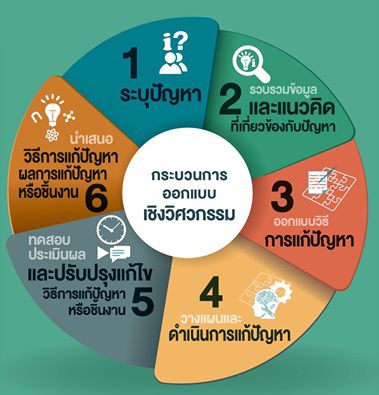 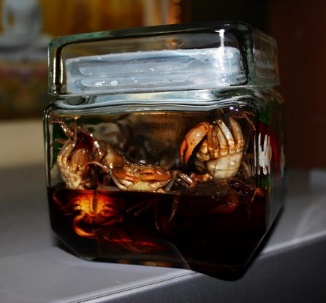 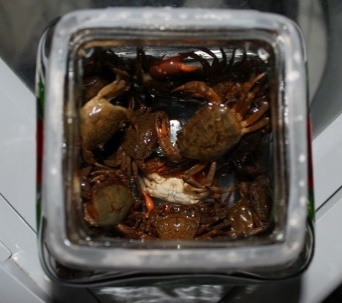 การคิด ออกแบบ และสร้างสรรค์ผลงานการวางแผนและลงมือปฏิบัติงานตามกระบวนออกแบบเชิงวิศวกรรม/กระบวนการทางวิทยาศาสตร์การร่วมกันเรียนรู้ภายในกลุ่มทำงานการทำงานอย่างเป็นขั้นเป็นตอนการบันทึกการเรียนรู้ เช่น ข้อมูล/ความรู้ กระบวนการเรียนรู้ ผลลัพธ์ที่ได้จากการเรียนรู้ เคล็ดลับที่ได้จากการทำงาน วิธีแก้ไข/ปรับปรุงผลงาน เป็นต้นการตอบคำถามอย่างมีเหตุผล/วิธีคิดในการได้มาซึ่งคำตอบการนำเสนอผลงานและงานนิทรรศการผลลัพธ์การเรียนรู้ (Presentation & Exhibition)ให้ผู้เรียนนำเสนอผลงานจากโครงงานของตนเอง ตามวิธีการที่ถนัดและเป็นธรรมชาติ เช่น การนำเสนองานด้วยโปรแกรม MS PowerPoint, Canva, Prezi, การจัดการแสดง Role Play, รูปแบบ Game Show ,หรือ TEDx Talks เป็นต้น และให้นำผลงานการเรียนรู้ของตนเองออกมาแสดงในงานนิทรรศการ โดยให้ผลงานผู้เรียนแต่ละคนหรือผลงานแต่ละกลุ่มทั้งหมดที่ได้ทำในโครงงานมาจัดแสดง พร้อมทั้งตกแต่งมุมแสดงผลงานให้สวยงาม ได้แก่ปูนาพารวย (แปรรูปอาหาร “ปูดอง”)สรุปสิ่งที่ได้เรียนรู้จากกิจกรรม “ความลับของปูนา”ผลงานศิลปะ โอริกามิ “ปู”สมุดบันทึกการเรียนรู้การใช้เทคโนโลยีอย่างเหมาะสมและสร้างสรรค์ความกล้าแสดงความคิดเห็นของตนเองอย่างมีเหตุผลและเปิดใจรับฟังความคิดเห็นของผู้อื่นการตอบคำถามอย่างมีเหตุผล/วิธีคิดในการได้มาซึ่งคำตอบคิดสร้างสรรค์ผลงานจากกิจกรรมขั้นที่ระยะเวลาบทบาทของผู้สอนและผู้เรียนโอกาสหรือสิ่งที่นำมาใช้ประเมินผลในวันงานนิทรรศการผู้สอนและผู้เรียนอาจร่วมกันเชิญผู้ปกครองหรือครูที่มีความสามารถในการทำอาหาร เช่น ส้มตำปู หรืออาหารที่ใช้ปูนาเป็นวัตถุดิบ มาร่วมจัดกิจกรรมสาธิตวิธีการทำอาหารโดยใช้ปูดอง แล้วให้ผู้มาร่วมงานได้ชิมฝีมือการดองปูของผู้เรียนด้วย และถ้าเป็นไปได้อาจเปิดโอกาสให้คนที่สนใจเข้าร่วมงาน เช่น ครูผู้สอนในโรงเรียน นักเรียนชั้นอื่นๆ เป็นต้น ได้เข้าร่วมชื่นชมผลงาน พูดคุย ซักถาม และเข้าร่วมกิจกรรมที่บางกลุ่มอาจมีการเตรียมให้ร่วมสนุก และหากมีความพร้อมเรื่องสถานที่ เวลา และโอกาส ควรขยาย Scale ของงานนิทรรศการนี้ด้วยการเชิญบุคคลภายนอกให้มาร่วมงานด้วยจะเป็นประสบการณ์ที่ดีให้กับผู้เรียนได้ดีมากยิ่งขึ้น เช่น วิทยากรที่มาบรรยาย ผู้ปกครอง อาจารย์ผู้สอนและนักเรียนจากโรงเรียนอื่นๆ อาจารย์และนักศึกษาสาขาวิชาการเทคโนโลยีการแปรรูปอาหาร วิทยาศาสตร์การอาหาร หรือสาขาอื่นที่เกี่ยวข้อง เป็นต้นการสะท้อนคิดจากสิ่งที่ทำ (Reflection)ให้ผู้เรียนได้สะท้อนความรู้ ความคิด และความรู้สึก ที่มีต่อการเรียนรู้แบบ STEAM Project ว่า สิ่งที่แตกต่างระหว่างการเรียนรู้ผ่านการทำโครงงานแบบนี้กับการเรียนแบบเดิมที่เคยเรียนมาสิ่งที่ตัวเองได้เรียนรู้นอกจากเนื้อหาบทเรียนสิ่งที่ตัวเองรู้สึกเปลี่ยนแปลงไปสิ่งที่อยากจะบอกกับตัวเอง/ที่ค้นพบในตัวเองสิ่งที่อยากจะบอกเพื่อนร่วมทีมสิ่งที่อยากจะนำไปต่อยอด/ประยุกต์ใช้ในชีวิตประจำวันเรื่องอื่นๆ ที่อยากพูด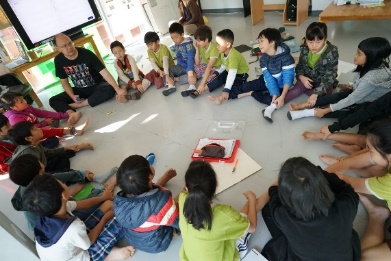 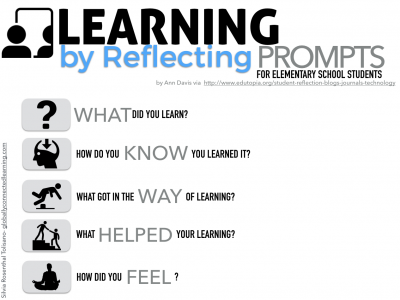 คุณภาพของแนวคิดจากการคิดสะท้อนกลับและการอภิปรายความคิดเห็นร่วมและความคิดเห็นเดิมที่สะท้อนให้เห็นจากการเรียนรู้ในห้องโครงงานการฟังอย่างลึกซึ้ง (สติ)ความคิดสร้างสรรค์ระดมความคิดพร้อมวิธีแก้ปัญหาลำดับขั้นตอน(ลำดับขั้นก่อนหน้านี้)การคิดอย่างมีวิจารณญาณตั้งคำถามและประเมินความคิดและการแก้ปัญหาลำดับขั้นตอน(ลำดับขั้นก่อนหน้านี้)จินตนาการใช้ความรู้สึก ใช้ความเห็นอกเห็นใจ การสังเกต และอธิบายความเกี่ยวโยงของประสบการณ์ของตนและข้อมูลที่ได้สำรวจ ค้นหา ระดมความคิด1, 22, 3เข้าใจบริบทและขอบเขตของปัญหาที่เกิดขึ้นทบทวนทฤษฎีทางเลือกความคิดเห็นและเปรียบเทียบเพื่อหามุมมองเกี่ยวกับปัญหาที่เกิดขึ้น1, 2, 32, 3สอบถามเพื่อสร้างความสัมพันธ์  สร้างมุมมองเชิงบูรณาการ สร้างวินัย และอื่นๆลองเล่นกับความผิดปกติ ความเสี่ยงความคิดที่แตกต่างจากกรอบโดยสิ้นเชิง1, 2, 33ระบุจุดแข็งและจุดอ่อนของหลักฐานข้อโต้แย้ง  คำอ้างและความเชื่อความท้าทายของสมมติฐาน ตรวจสอบความถูกต้อง วิเคราะห์ช่องว่างในการเรียนรู้2, 32, 3ลงมือทำและแบ่งปันนึกภาพ แสดงสิ่งที่คิด ผลิต คิดค้นผลิตภัณฑ์ใหม่ หาวิธีการแก้ปัญหาการทำงานชื่นชมมุมมองความแปลกใหม่ทางการแก้ปัญหาหรือผลกระทบที่อาจเกิดขึ้นได้2, 33ประเมิน หาพื้นฐาน แสดงความคิดเห็น  มีผลิตผลเชิงตรรกะ มีเกณฑ์จริยธรรม หรือสุนทรียศาสตร์ มีการหาเหตุผลตระหนักถึงอคติทางมุมมองของตนเอง (ตามที่ได้รับจากผู้อื่น) ความไม่แน่นอน ข้อจำกัดของวิธีการแก้ปัญหา2, 33ระดับการคิดระดับ 1ระดับ2ระดับ3ระดับ4จินตนาการความรู้สึก ความเอาใจใส่ การสังเกตการอธิบายเพื่อเชื่อมโยงระหว่างประสบการณ์เดิมและความรู้ใหม่สำรวจ ค้นหา และสร้างความคิด(ขั้นตอนที่ 2, 3)ผู้เรียนแสดงให้เห็นการให้ความร่วมมือกับกิจกรรมน้อย ผู้เรียนแสดงให้เห็นการให้ความร่วมมือกับกิจกรรมค่อนข้างน้อย ผู้เรียนแสดงให้เห็นการให้ความร่วมมือกับกิจกรรมอย่างชัดเจน ผู้เรียนแสดงให้เห็นความกระตือรือร้นและมีส่วนร่วมในกิจกรรมอย่างชัดเจนลงมือทำและแบ่งปันแสดงสิ่งที่คิด ผลิตผลิตภัณฑ์ใหม่หาวิธีการแก้ปัญหาการทำงานชื่นชมมุมมองความแปลกใหม่ทางการแก้ปัญหาหรือผลกระทบที่อาจเกิดขึ้นได้(ขั้นตอนที่ 3)สิ่งที่คิดขึ้นใหม่และการอธิบายคำตอบของผู้เรียน ยังมีข้อจำกัดของการยกตัวอย่างประกอบเหตุและผลของการได้มาซึ่งคำตอบสิ่งที่คิดขึ้นใหม่และการอธิบายคำตอบของผู้เรียน มีการยกตัวอย่างประกอบเหตุและผลของการได้มาซึ่งคำตอบบ้าง แต่ยังเบี่ยงเบนไปจากความรู้เดิมเล็กน้อยสิ่งที่คิดขึ้นใหม่และการอธิบายคำตอบของผู้เรียน มีการยกตัวอย่างประกอบเหตุและผลของการได้มาซึ่งคำตอบค่อนข้างชัดเจน มีการอ้างอิงจากศาสตร์อื่นบ้างมาอภิปรายเพิ่มเติมแต่แนวคิดยังคล้ายกับที่เคยมีมาก่อนหน้านี้ แต่ปรับใหม่เป็นรูปแบบของตัวเองสิ่งที่คิดขึ้นใหม่และการอธิบายคำตอบของผู้เรียน มีการยกตัวอย่างประกอบเหตุและผลของการได้มาซึ่งคำตอบชัดเจน มีการอ้างอิงศาสตร์วิชาอื่นๆ มาเชื่อมโยงประกอบ มีเหตุผลที่น่าเชื่อถือ มีการอภิปรายแนวคิดเพิ่มเติมที่ต่างไปจากที่เคยมีมาแต่เดิมเป็นตัวของตัวเองชัดเจน 